College Careers Guidance ServiceHow to prepare for your Careers Guidance appointment A careers guidance interview is an impartial, one-to-one meeting between yourself and a professionally qualified careers adviser. A guidance interview can last about 45 minutes. A careers guidance interview is not like a job interview - there are no right or wrong answers.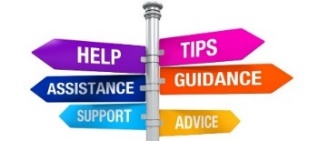 QuestionAnswerCurrent course Please list your current course and level. What do you like or dislike about your current course?Your current situation:Do you have any family or personal commitments that need to be considered when planning your future career?Do you have any hobbies / interests or anything that else that would need to be considered for your future career or study options? Please list and say reasons e.g. time commitments, competitions etcAre you currently working or have you undertaken any work experience (paid or voluntary)? Please list employer, job role and specify what you like or dislike about the job.What career would you like to do in the future?What research have you carried out into your preferred career choice e.g. entry requirements, qualifications, skills, qualities and job opportunities?Please list any other information you feel is relevant or wish to include.   